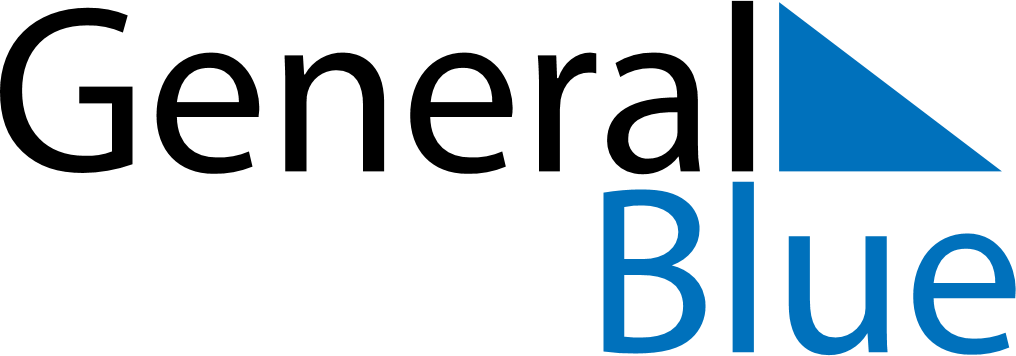 February 2024February 2024February 2024February 2024MexicoMexicoMexicoSundayMondayTuesdayWednesdayThursdayFridayFridaySaturday1223456789910Constitution Day
Constitution Day (day off)111213141516161718192021222323242526272829